The secondary school named after Sh. Ualikhanov___________________________________________Plan of the lessonUnit of a long term planUnit of a long term planUnit 8 Travel and tourismUnit 8 Travel and tourismTeacher's nameTeacher's nameKunassova Elvira BagitzhanovnaKunassova Elvira BagitzhanovnaDate:Date:   The 9th of April.   The 9th of April.CLASS: 9CLASS: 9Number present:absent:Lesson titlePresent Simple and present continuous for futurePresent Simple and present continuous for futurePresent Simple and present continuous for futureLearning objectives(s)9.S7 use appropriate subject-specific vocabulary and syntax to talk about a limited range of general topics general and curricular topics9.W2 write with support a sequence of short sentences in a paragraph on a limited range of familiar general topics9.W3 write with support factual descriptions at text level which describe people, places and objects9.S7 use appropriate subject-specific vocabulary and syntax to talk about a limited range of general topics general and curricular topics9.W2 write with support a sequence of short sentences in a paragraph on a limited range of familiar general topics9.W3 write with support factual descriptions at text level which describe people, places and objects9.S7 use appropriate subject-specific vocabulary and syntax to talk about a limited range of general topics general and curricular topics9.W2 write with support a sequence of short sentences in a paragraph on a limited range of familiar general topics9.W3 write with support factual descriptions at text level which describe people, places and objectsLesson objectivesExplain using present simple and present continuous for futureTalk about travel arrangementsAsk about time and timetables Explain using present simple and present continuous for futureTalk about travel arrangementsAsk about time and timetables Explain using present simple and present continuous for futureTalk about travel arrangementsAsk about time and timetables Planned timingsTeacher’s activitiesPupils’ activitiesAssessmentResourcesStart5 minThe lesson greeting.Warm-upChecking up the       homeworkPupils greet the teacher read their homework.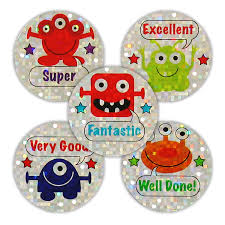 English Plus 9Student’s book p.95Main part12 min4 min5 minEnd 6 minGrammar: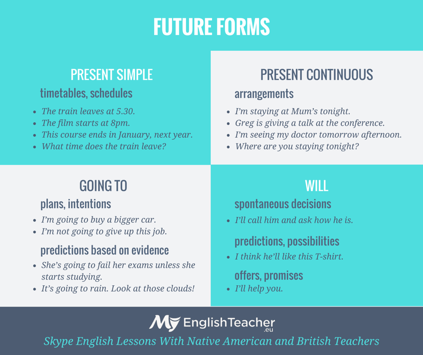 Let’s some practice1.(A) _____ you (fly) _______ to Dubai next week.(B) Yes, I ______2.Mrs. Parkins (give) her students a test in a few days.3.Hurry! The train (leave) in ten minutes.4.I (get up) ____________ very early tomorrow morning, at 5 o’clock.5. The ferry (leave) _______ at 9.00 from Dover and (land)_______ at 10.45 in Calais. 6. Why _________ the exhibition _______ tomorrow?(not open) When ______ it _____  place instead? (take)7. The piano concert ___________ (not start)  at 8 o'clock. It is cancelled. DescriptorsLearners:-learn the rule-complete the sentencesPair work“Shoe laces”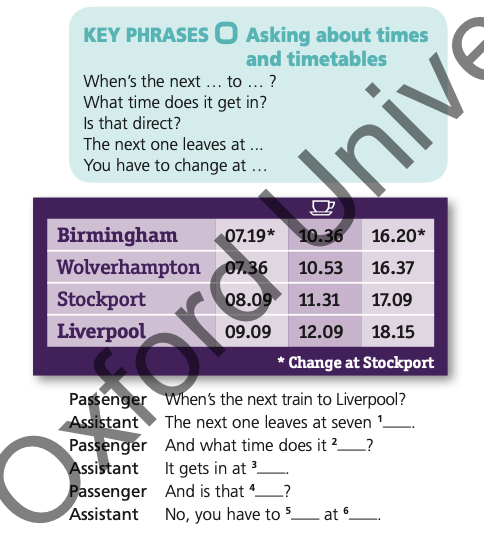 DescriptorsLearners:-work with partner-watch the video-complete the dialogue Individual work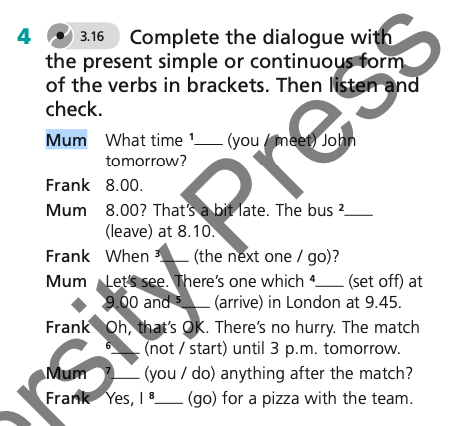 DescriptorsLearners:-Work individually-write on copybooks-complete the dialogue“GOOGLE FORM”(TEST)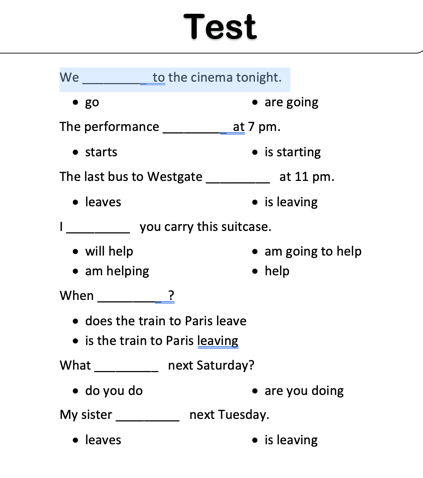 DescriptorLearners:-answer the questions“Traffic light” method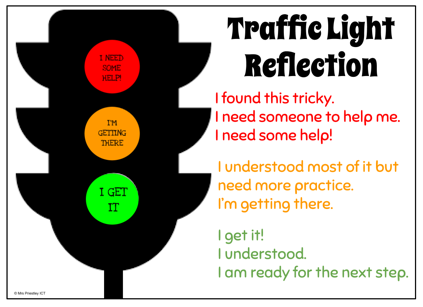 Listen to the teacher and write down on your copybooksWrite the sentences on their copybooks and complete the sentencesDivide into pairs with shoe laces. Watch the video and complete the dialogue.Complete the dialogue and write on the board.Pupils do the test.Pupils write their attitude to the lesson on leaves and give self-assessme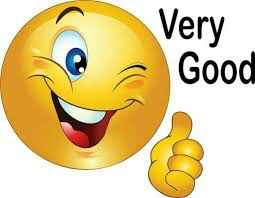 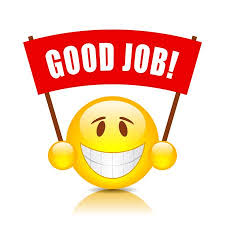 English Plus 9Student’s book p.97 Slides 1-4Slide 5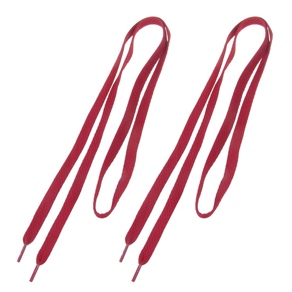 Slide 6https://youtu.be/C0I4w0ibtwoEnglish Plus 9Student’s book p.97 Slides 7Slide 8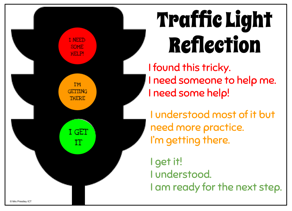 Slide 9Additional informationAdditional informationAdditional informationAdditional informationAdditional informationDifferentiation – how do you plan to give more support? How do you plan to challenge  the more able learners?Differentiation – how do you plan to give more support? How do you plan to challenge  the more able learners?Assessment – how are you planning to check learners’ learning?Assessment – how are you planning to check learners’ learning?Health and safety checkDifferentiation can be achieved through content (Based on the theory of Multiple Intelligences different tasks are used with the same text).By support:Less able learners will be supported through step-be- step instructions, glossaries, thinking time.By task:For more able learners additional leveled tasks are offered.Differentiation can be achieved through content (Based on the theory of Multiple Intelligences different tasks are used with the same text).By support:Less able learners will be supported through step-be- step instructions, glossaries, thinking time.By task:For more able learners additional leveled tasks are offered.Assessment criteria:Read the given passage and identify the general information.Demonstrate skills of organizing and expressing ideas accurately.Illustrate a viewpoint in a discussion.Descriptors:A learnerwrites the tasks with present simple and present continuous for futureselects meaningful information, constructs the answer;presents information in the group discussion.evaluates the peers’ answers.Teacher's observation Self-assessment.Assessment criteria:Read the given passage and identify the general information.Demonstrate skills of organizing and expressing ideas accurately.Illustrate a viewpoint in a discussion.Descriptors:A learnerwrites the tasks with present simple and present continuous for futureselects meaningful information, constructs the answer;presents information in the group discussion.evaluates the peers’ answers.Teacher's observation Self-assessment.Health saving technologies.